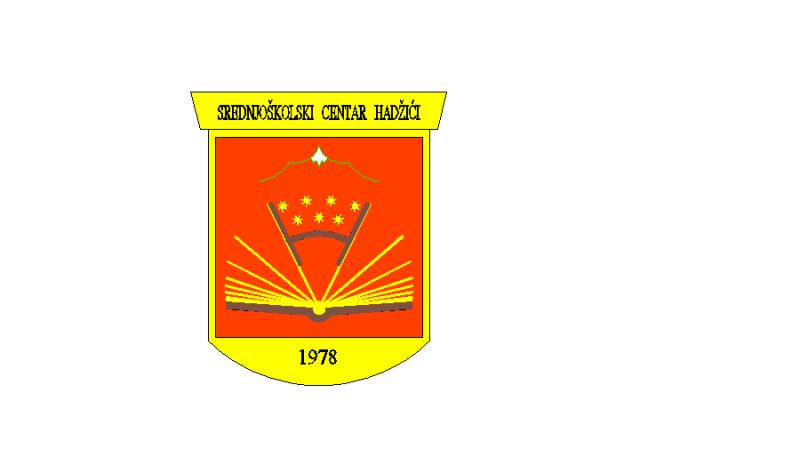 -----------------------------------------------------------------------------------------------------------------           Djelovodni broj: 02-14-19-114/2021Datum: 13.01.2021.godineNa osnovu odredbe  člana 18. stav (1) i člana 90. Zakona o javnim nabavkama BiH (“Službeni glasnik BiH’’, broj 39/14), člana 4. Pravilnika o postupku direktnog sporazuma (‘’Službeni glasnik BiH’’, broj 90/14) i člana 6. Pravilnika o postupku direktnog sporazuma JU Srednjoškolski centar Hadžići, direktor je donioODLUKUo pokretanju postupka javne nabavke putem direktnog sporazumaČlan 1.U skladu sa Planom nabavki JU Srednjoškolski centar Hadžići za 2021. godinu, odobrava se pokretanje postupka javne nabavke usluga - objavu konkursa za popunu  upražnjenih radnih mjesta za 2021. godinu.Jedinstveni rječnik javne nabavke (CPV kod) je 79800000-2Član 2.Procijenjena vrijednost nabavke (bez PDV-a) iz člana 1. iznosi 800,00KM (slovima:osamstotinakonvertibilnihmaraka i 0/100).Član 3.Troškovi predmetne nabavke evidentirat će se na kontu 613900, a plaćanje se vrši iz  budžetskih  sredstava.Član 4.Javna nabavka će se provesti putem direktnog sporazuma.Član 5.Postupak javne nabavke će se provesti u skladu sa Zakonom o javnim nabavkama, podzakonskim i internim aktima.Član 6.Odluka stupa na snagu danom donošenja.ObrazloženjePrilikom donošenja ove Odluke, direktor se posebno rukovodio činjenicom da je predložena nabavka planirana Planom nabavki za 2021. godinu, da je realno procijenjena njena vrijednost na tržištu, da su osigurana sredstva za isplatu i predložena odgovarajuća vrsta postupka.Na osnovu utvrđenog činjeničnog stanja, odlučeno je kao u članu 1. Odluke.	                                                                                                          DIREKTOR ŠKOLE	                                                                                                     Ejubovć Selver,dipl.ing.maš.	Dostavljeno:1. Računvodstvu2. Arhiva